СОВЕТ МОГОЧИНСКОГО СЕЛЬСКОГО ПОСЕЛЕНИЯМОЛЧАНОВСКИЙ РАЙОН, ТОМСКАЯ ОБЛАСТЬРЕШЕНИЕ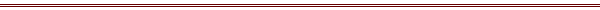 ПРОЕКТ с. МогочиноВ соответствии с Градостроительным кодексом РФ, Федеральным законом "Об общих принципах организации местного самоуправления в Российской Федерации", Уставом Могочинского сельского поселения Молчановского района Томской области, Решением Совета Могочинского сельского поселения Молчановского района Томской области №50 от 29.11.2013 г «Об утверждении Генерального плана Муниципального образования «Могочинское сельское поселение»»Совет Могочинского сельского поселения РЕШИЛ:Принять в первом чтении проект решения Совета Могочинского сельского поселения «О внесении изменений в генеральный план и правила землепользования и застройки Могочинского сельского поселения Молчановского района Томской области согласно приложению.Провести публичные слушания по проекту изменений в генеральный план и правила землепользования и застройки муниципального образования "Могочинское сельское поселение" в с. Могочино в здании Администрации Могочинского сельского поселения «___» ______ 2017 года с __ часов ___ минут, в с. Сулзат в здании Администрации «__» _____ 2017 года в ___ часов ___ минут, в форме собрания заинтересованных жителей Могочинского сельского поселения, с участием депутатов Совета Могочинского сельского поселения, Главы Могочинского сельского поселения. Опубликовать настоящее решение в официальном печатном издании «Информационном бюллетене» и разместить на официальном сайте Администрации Могочинского сельского поселения.Контроль над исполнением настоящего решения возложить на контрольно-правовой комитет Совета Могочинского сельского поселения.Настоящее Решение вступает в силу со дня принятия.Председатель Совета Могочинского сельского поселения, Глава Могочинского сельского поселения			      А.В. Детлукова Приложение  к решению № Совета Могочинского сельского поселения от Изменения в генеральный плана и правил землепользования и застройки Могочинского сельского поселения Молчановского района Томской области	1. Пункт 55.1 статьи 55 дополнить следующими словами:	«Минимальная площадь для данной зоны составляет 0,06 га, максимальная 0, 25 га.».	2. Пункт 55.2 статьи 55 дополнить следующими словами:	«Минимальная площадь для данной зоны составляет 0,06 га, максимальная 0, 25 га.».3. В пункте 55.3 статьи 55 слова «Параметры и условия физических и градостроительных изменений– минимальные расстояния между жилыми и общественными зданиями следует принимать на основе расчетов инсоляции и освещенности, учета противопожарных требований и бытовых разрывов;– соотношение территорий многофункциональной общественно-деловой зоны на новых территориях:участки общественной застройки – не менее 40 %;участки жилой застройки – не более 25 %;участки производственных объектов – не более 10 %.» заменить словами:	«Предельные (минимальные и (или) максимальные) размеры земельных участков и предельные параметры разрешенного строительства, реконструкции объектов капитального строительства, иные показатели  в границах территориальной зоны установлены статьей 63.1 Правил.». 4.. В пункте 56.2 статьи 56 слова «Параметры и условия физических и градостроительных изменений– минимальное расстояние между учебными корпусами и проезжей частью магистральных улиц – .» заменить словами :	 «Предельные (минимальные и (или) максимальные) размеры земельных участков и предельные параметры разрешенного строительства, реконструкции объектов капитального строительства, иные показатели  в границах территориальной зоны установлены статьей 63.1 Правил.». 5. Пункта 57.1 статьи 57 Правил дополнить следующими словами:	« Предельные (минимальные и (или) максимальные) размеры земельных участков и предельные параметры разрешенного строительства, реконструкции объектов капитального строительства, иные показатели  в границах территориальной зоны установлены статьей 63.1 Правил.». 6. Пункт 57.2 статьи 57 дополнить следующими словами:	«Предельные (минимальные и (или) максимальные) размеры земельных участков и предельные параметры разрешенного строительства, реконструкции объектов капитального строительства, иные показатели в границах территориальной зоны установлены статьей 63.1 Правил.». 7. Пункт 58.1 статьи 58 дополнить следующими словами:	«Предельные (минимальные и (или) максимальные) размеры земельных участков и предельные параметры разрешенного строительства, реконструкции объектов капитального строительства, иные показатели  в границах территориальной зоны установлены статьей 63.1 Правил.». 8. Пункт 59.1 статьи 59 Правил дополнить следующими словами:	« Предельные (минимальные и (или) максимальные) размеры земельных участков и предельные параметры разрешенного строительства, реконструкции объектов капитального строительства, иные показатели  в границах территориальной зоны установлены статьей 63.1 Правил.». 9. Пункт 60.1 статьи 60 дополнить следующими словами:	« Предельные (минимальные и (или) максимальные) размеры земельных участков, предельные параметры разрешенного строительства, реконструкции объектов капитального строительства, иные показатели  в границах территориальной зоны установлены статьей 63.1 Правил.». 10. Пункт 60.2 статьи 60 дополнить следующими словами:	« Предельные (минимальные и (или) максимальные) размеры земельных участков и предельные параметры разрешенного строительства, реконструкции объектов капитального строительства, иные показатели в границах территориальной зоны установлены статьей 63.1 Правил.». 11. Пункт 61.1 статьи 61 Правил дополнить следующими словами:	« Предельные (минимальные и (или) максимальные) размеры земельных участков и предельные параметры разрешенного строительства, реконструкции объектов капитального строительства, иные показатели  в границах территориальной зоны установлены статьей 63.1 Правил.».  	12.Пункт 61.2 статьи 61 Правил дополнить следующими словами:	« Предельные (минимальные и (или) максимальные) размеры земельных участков и предельные параметры разрешенного строительства, реконструкции объектов капитального строительства, иные показатели  в границах территориальной зоны установлены статьей 63.1 Правил.». 13. Главу 12 дополнить статьей 63.1 следующего содержания:«Статья 63.1 Градостроительные регламенты. Предельные (минимальные и (или) максимальные) размеры земельных участков и предельные параметры разрешенного строительства, реконструкции объектов капитального строительства. Иные показатели.1) Предельные (минимальные и (или) максимальные) размеры земельных участков и предельные параметры разрешенного строительства, реконструкции объектов капитального строительства приведены в таблице.Примечания к таблице:1) Н – не подлежат установлению.2) У – устанавливается в соответствии с техническими регламентами, санитарными правилами и нормами, иными действующими нормативными техническими документами.3) В случае если земельный участок или объект капитального строительства находится в границах зоны с особыми условиями использования территорий, на них устанавливаются ограничения использования в соответствии с законодательством Российской Федерации.»Код зоныПлощадь земельного участка (га)Площадь земельного участка (га)Минимальная ширина участка по уличному фронту (м)Минимальный разрыв между строениями (м)Максимальный коэффициент застройки %Максимальная высота строений(м) этажей Иные показателиКод зоныМин.Макс.Минимальная ширина участка по уличному фронту (м)Минимальный разрыв между строениями (м)Максимальный коэффициент застройки %Максимальная высота строений(м) этажей Иные показателиЖ160025009У604Ж260025009У604Ж36002500Нот границ соседнего участка до:•  основного строения – 3м;•  хозяйственных и прочих строений – 1м; •  открытой стоянки – 1м;•  отдельно стоящего гаража – 1м.•  от  стволов  высокорослых  деревьев –  4  м;  среднерослых –  2  м;  от кустарника – 1 м;•  от изолированного наружного входа в помещения для скота и птицы до входа в дом – 7 м;от  жилых  строений  до  отдельно  стоящих  хозяйственных  и  прочих строений  в  соответствии  с  СП  30-102-99  «Планировка  и  застройка  территорий малоэтажного строительства». Расстояния измеряются до наружных граней стен строений.Н4ОД1НННУУчастки производственных объектов- не более 10%, участки жилой застройки- не более 25%, участки общественной застройки -не менее40%НОД2НННУНУОД3ННН50мННР1УННУУНОТ1НННУННПНННУННИТ3НННУННСП1НННУННСП20,540НУННСХ1НННУННСХ2 НННУННВНННУНН